В соответствии с Федеральным законом от 21 декабря 1994 г. № 68-ФЗ «О защите населения и территорий от чрезвычайных ситуаций природного и техногенного характера», постановлениями Правительства Российской Федерации от 30 декабря 2003 г. № 794 «О единой государственной системе предупреждения и ликвидации чрезвычайных ситуаций», от 21 мая 2007 года № 304 «О классификации чрезвычайных ситуаций природного и техногенного характера», в целях повышения безопасности жизнедеятельности населения Соль-Илецкого городского округа, постановляю:1. Ввести с 26 декабря 2018 года по 09 января 2019 года на территории Соль-Илецкого городского округа режим повышенной готовности для органов управления и сил Соль-Илецкого звена Оренбургской территориальной подсистемы единой государственной системы предупреждения и ликвидации чрезвычайных ситуаций.2. Установить местный уровень реагирования органов управления и сил Соль-Илецкого звена Оренбургской территориальной подсистемы единой государственной системы предупреждения и ликвидации чрезвычайных ситуаций.3. Привлечь для проведения превентивных мероприятий, направленных на минимизацию возможных последствий в случае возникновения чрезвычайных ситуаций, силы и средства организаций, предприятий и учреждений (далее - организаций), расположенных на территории Соль-Илецкого городского округа.4. Отделу по строительству, транспорту, ЖКХ, дорожному хозяйству, газификации и связи администрации Соль-Илецкого городского округа (Д.А. Байгелова), директору МКУ «Управление городского хозяйства Соль-Илецкого городского округа» (А.В. Дружченко), главным специалистам территориальных отделов администрации Соль-Илецкого городского округа совместно с руководителями организаций, расположенных на подведомственных территориях (по согласованию):усилить мониторинг обстановки на подведомственных объектах жизнеобеспечения, социально значимых объектах;обеспечить ликвидацию снежных заносов. При недостаточности собственных сил привлекать для ликвидации снежных заносов и эвакуации граждан технику высокой проходимости предприятий и организаций;обеспечить своевременную расчистку от снега дорог и подъездов к домам в населенных пунктах для беспрепятственного проезда автомобилей скорой медицинской помощи, пожарной охраны, полиции, аварийных служб жилищно-коммунального хозяйства; обеспечить круглосуточное дежурство ответственных должностных лиц;совместно с руководителями предприятий и организаций жилищно-коммунального хозяйства, руководителями социально-значимых объектов принять исчерпывающие меры по обеспечению бесперебойной работы объектов энерго-, водо-, тепло-, газоснабжения, жилищно-коммунального хозяйства в неблагоприятных погодных условиях в зимний период.5.	Рекомендовать ОАО «Газпром газораспределение Оренбург» в г. Соль-Илецке (А.Б. Моргунов), Соль-Илецкому РЭС ПО ЦЭС филиала ОАО «МРСК Волги» -  «Оренбургэнерго» (Ейк А.В.), Соль-Илецкому РУЭС ГУП«Оренбургкоммунэлектросеть» (Гвоздев С.С.) в режиме повышенной готовности принять меры по безопасному бесперебойному функционированию объектов газового и электрического хозяйства жилых, домов и квартир на территории Соль-Илецкого городского округа.6. Рекомендовать	Соль-Илецкому ДУ ГУП «Оренбургремдорстрой»(Беляков И.И.), отделу по строительству, транспорту, ЖКХ, дорожному хозяйству, газификации и связи администрации Соль-Илецкого городского округа (Д.А. Байгелова), МКУ «УГХ по Соль-Илецкому городскому округу» (Дружченко А.В.):6.1. Обеспечить своевременную расчистку дорог общего пользования от снега и льда, непрерывный и безопасный проезд автотранспорта в населенных пунктах округа, при необходимости привлечь дополнительные силы и средства; 6.2. Совместно с ОМВД России по Соль-Илецкому городскому округу усилить контроль за обстановкой на дорогах, в случае ухудшения погодных условий и возникновения угрозы безопасности движения незамедлительно принимать меры к ограничению движения транспортных средств.7. Рекомендовать ПСЧ-6 по охране г. Соль-Илецка (А.Н. Юртаев) обеспечить готовность подведомственных сил и средств для своевременного реагирования на возможные чрезвычайные ситуации и выполнения спасательных и других неотложных работ на территории Соль-Илецкого городского округа.8.Контроль за исполнением данного постановления  возложить на заместителя главы администрации-руководителя аппарата В.М. Немича.9.Постановление вступает в силу после его официального опубликования (обнародования).Глава муниципального образованияСоль-Илецкий городской округ                                                  А.А. КузьминВерно: Ведущий специалист организационного отдела                                                         Е.В. ТелушкинаРазослано: прокуратуре района, главным специалистам территориальных отделов, отделу по строительству, транспорту, ЖКХ, дорожному хозяйству, газификации и связи, отделу по делам ГО, ПБ и ЧС, членам комиссии, МКУ «ЕДДС».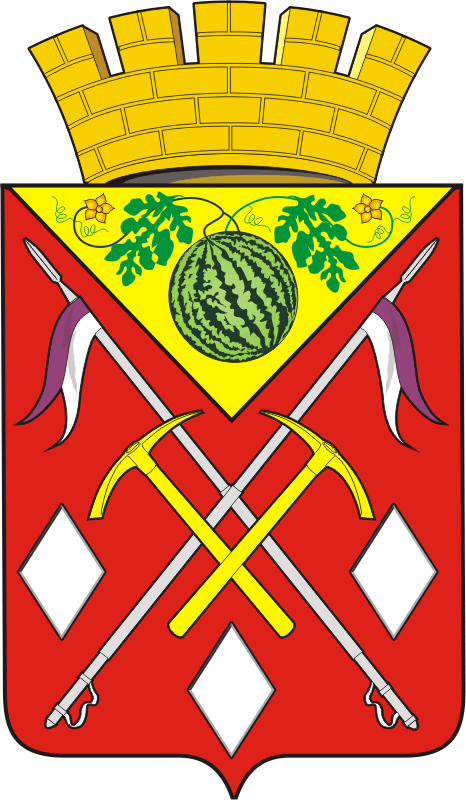 АДМИНИСТРАЦИЯМУНИЦИПАЛЬНОГО ОБРАЗОВАНИЯСОЛЬ-ИЛЕЦКИЙ ГОРОДСКОЙ ОКРУГОРЕНБУРГСКОЙ ОБЛАСТИПОСТАНОВЛЕНИЕ24.12.2018  № 2907-пО введении на территории Соль-Илецкого городского округа режима повышенной готовности